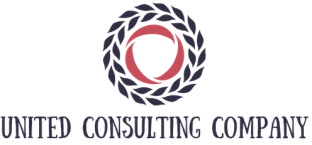 Заявление на вступление вАссоциацию "Петровское объединение строителей"Организационно-правовая форма и название организации:_____________________________________________________________________________(официальные полное и сокращенное наименования организации в соответствии с действующей редакцией учредительных документов_____________________________________________________________________________Юридический адрес: _____________________________________________________________________________(в соответствии с действующей редакцией учредительных документов)_____________________________________________________________________________Фактическое место нахождения: _____________________________________________________________________________Руководитель (руководители):_____________________________________________________________________________(должности и полные имена основных руководителей организации)Основной государственный регистрационный номер, дата внесения в ЕГРЮЛ:Телефон: ________________________________________Факс:   __________________________________________Е-mail:  ____________________________________________________Основной код по ОКВЭД:Расчетный счет:  __________________________________________________________________________(банк, номер расчетного счета) Контактное лицо __________________________________________________________________________(Ф.И.О., телефон, адрес электронной почты)Дата заполнения анкеты «_____» ____________ 20__ г._______________________                                   _________________                          ________________________(должность руководителя)                                  ( подпись)                                       (фамилия и инициалы)                                               "____"___________________ годаИНН:КПП:..